Муниципальное бюджетное общеобразовательное учреждение средняя общеобразовательная школа №4 города НовошахтинскаОтчето результатах проведенияВсероссийских проверочных работв 6-х классах по предмету «Обществознание»в 2018-2019 учебном годуОбщая информация о муниципальной общеобразовательной организации Количественный состав участников ВПР – 2018-2019 в соотношении с качественным уровнем полученных отметок в ООТаблица 13. Распределение первичных баллов участников ВПР – 2018-2019.На рисунке 1 показано распределение первичных баллов ВПР по обществознанию в 6-х классах. Проверка работ учащихся осуществлялась учителями МБОУ СОШ №4.Выводы:1. Исходя из гистограммы (рис.1) по обществознанию в 6-х классах, можно предположить, что распределение первичных баллов соответствует нормальному, но есть ряд заданий, с которым часть учащихся не справилась (1, 7-8).2. Явные «пики» на границе перехода от одной отметки к другой не наблюдаются. 3. Распределение первичных баллов по обществознанию в  6-х классах в целом соответствует нормальному. Это свидетельствует об объективности проверки работ учащихся.Анализ проверенных работ свидетельствует о том, что образовательная компетентность учащихся развита в достаточной степени.Предметные, метапредметные универсальные учебные действия развиты в достаточной степени: учащиеся имеют первоначальные представления об общественных процессах и явлениях, умеют выделять существенные признаки, классифицировать их.4. Сравнение статистических показателей общероссийских, региональных, муниципальных и школьных результатов ВПР по предмету «География».         На основании статистических данных отметок за ВПР по обществознанию в 6-х классах можно сделать вывод о том, что большинство учащихся успешно справились с предложенными заданиями. Тем не менее, есть значительная часть учащихся, получивших отметку «неудовлетворительно». Наличие данной отметки свидетельствует о том, что при подготовке учащихся к написанию ВПР нужно учитывать индивидуальные возможности учащихся и осуществлять дифференцированных подход в учении.5. Выполнение учащимися заданий ВПР в разрезе аналитических данных области и муниципалитета.Исходя из таблицы, учащиеся 6-х классов МБОУ СОШ №4 по предмету «Обществознание» успешно справились с заданиями ВПР. Процентное соотношение набранных баллов приближено к результатам Ростовской области и муниципалитета. 6. Общие выводы и рекомендации:1. Согласно статистическим данным проверки Всероссийских проверочных работ учащихся 6-х классов по предмету «Обществознание» выявлено, что в целом учащиеся успешно справились с предложенными заданиями. 2. Отметки, полученные в ходе проверки ВПР по предмету «Обществознание» в основном соответствуют четвертным отметкам учащихся. 3. Качественный уровень отметок свидетельствует о достаточном уровне освоения программного материала по предмету.4. С учащимися, получившими отметку «неудовлетворительно», проведены индивидуальные консультативные занятия, проведена работа над допущенными ошибками в ходе написания ВПР.Муниципальное образование (город/район)город НовошахтинскНаименование МООМБОУ СОШ №4Логин МОО sch613232Наименование оценочной процедурыКлассПредметКоличество обучающихся, принимавших участие в работеКоличество обучающихся, справившихся с работойКоличество обучающихся, справившихся с работойКоличество обучающихся, написавших работу на «4» и «5» балловКоличество обучающихся, написавших работу на «4» и «5» балловКоличество обучающихся, написавших работу на неудовлетворительную отметкуКоличество обучающихся, написавших работу на неудовлетворительную отметкуНаименование оценочной процедурыКлассПредметКоличество обучающихся, принимавших участие в работекол-во%кол-во%кол-во%ВПР6«А»Обществознание27 человек2385%830%415%ВПР6«Б»Обществознание21 человека1781%629%419%МБОУ СОШ №4(48 уч.)МБОУ СОШ №4(48 уч.)МБОУ СОШ №4(48 уч.)МБОУ СОШ №4(48 уч.)МБОУ СОШ №4(48 уч.)МБОУ СОШ №4(48 уч.)МБОУ СОШ №4(48 уч.)МБОУ СОШ №4(48 уч.)МБОУ СОШ №4(48 уч.)МБОУ СОШ №4(48 уч.)МБОУ СОШ №4(48 уч.)МБОУ СОШ №4(48 уч.)МБОУ СОШ №4(48 уч.)МБОУ СОШ №4(48 уч.)МБОУ СОШ №4(48 уч.)МБОУ СОШ №4(48 уч.)Всероссийские проверочные работы 2019 (6 класс)Всероссийские проверочные работы 2019 (6 класс)Всероссийские проверочные работы 2019 (6 класс)Всероссийские проверочные работы 2019 (6 класс)Всероссийские проверочные работы 2019 (6 класс)Всероссийские проверочные работы 2019 (6 класс)Всероссийские проверочные работы 2019 (6 класс)Всероссийские проверочные работы 2019 (6 класс)Всероссийские проверочные работы 2019 (6 класс)Всероссийские проверочные работы 2019 (6 класс)Всероссийские проверочные работы 2019 (6 класс)Всероссийские проверочные работы 2019 (6 класс)Всероссийские проверочные работы 2019 (6 класс)Всероссийские проверочные работы 2019 (6 класс)Всероссийские проверочные работы 2019 (6 класс)Всероссийские проверочные работы 2019 (6 класс)Всероссийские проверочные работы 2019 (6 класс)Всероссийские проверочные работы 2019 (6 класс)Всероссийские проверочные работы 2019 (6 класс)Дата: 18.04.2019Дата: 18.04.2019Дата: 18.04.2019Дата: 18.04.2019Дата: 18.04.2019Дата: 18.04.2019Дата: 18.04.2019Дата: 18.04.2019Дата: 18.04.2019Дата: 18.04.2019Дата: 18.04.2019Дата: 18.04.2019Дата: 18.04.2019Дата: 18.04.2019Дата: 18.04.2019Дата: 18.04.2019Дата: 18.04.2019Дата: 18.04.2019Дата: 18.04.2019Предмет: ОбществознаниеПредмет: ОбществознаниеПредмет: ОбществознаниеПредмет: ОбществознаниеПредмет: ОбществознаниеПредмет: ОбществознаниеПредмет: ОбществознаниеПредмет: ОбществознаниеПредмет: ОбществознаниеПредмет: ОбществознаниеПредмет: ОбществознаниеПредмет: ОбществознаниеПредмет: ОбществознаниеПредмет: ОбществознаниеПредмет: ОбществознаниеПредмет: ОбществознаниеПредмет: ОбществознаниеПредмет: ОбществознаниеПредмет: ОбществознаниеРаспределение первичных балловРаспределение первичных балловРаспределение первичных балловРаспределение первичных балловРаспределение первичных балловРаспределение первичных балловРаспределение первичных балловРаспределение первичных балловРаспределение первичных балловРаспределение первичных балловРаспределение первичных балловРаспределение первичных балловРаспределение первичных балловРаспределение первичных балловРаспределение первичных балловРаспределение первичных балловРаспределение первичных балловРаспределение первичных балловРаспределение первичных балловМаксимальный первичный балл: 23Максимальный первичный балл: 23Максимальный первичный балл: 23Максимальный первичный балл: 23Максимальный первичный балл: 23Максимальный первичный балл: 23Максимальный первичный балл: 23Максимальный первичный балл: 23Максимальный первичный балл: 23Максимальный первичный балл: 23Максимальный первичный балл: 23Максимальный первичный балл: 23Максимальный первичный балл: 23Максимальный первичный балл: 23Максимальный первичный балл: 23Максимальный первичный балл: 23Максимальный первичный балл: 23Максимальный первичный балл: 23Максимальный первичный балл: 23Общая гистограмма первичных балловОбщая гистограмма первичных балловОбщая гистограмма первичных балловОбщая гистограмма первичных балловОбщая гистограмма первичных балловОбщая гистограмма первичных балловОбщая гистограмма первичных балловОбщая гистограмма первичных балловОбщая гистограмма первичных балловОбщая гистограмма первичных балловОбщая гистограмма первичных балловОбщая гистограмма первичных балловОбщая гистограмма первичных балловОбщая гистограмма первичных балловОбщая гистограмма первичных балловОбщая гистограмма первичных балловОбщая гистограмма первичных балловОбщая гистограмма первичных балловОбщая гистограмма первичных баллов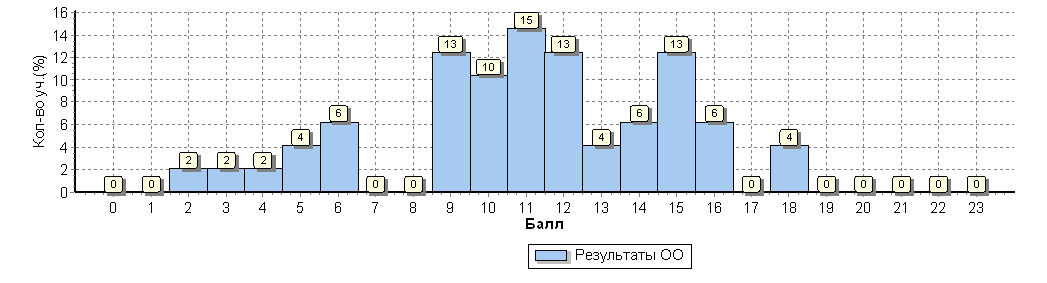 Распределение первичных баллов по вариантамРаспределение первичных баллов по вариантамРаспределение первичных баллов по вариантамРаспределение первичных баллов по вариантамРаспределение первичных баллов по вариантамРаспределение первичных баллов по вариантамРаспределение первичных баллов по вариантамРаспределение первичных баллов по вариантамРаспределение первичных баллов по вариантамРаспределение первичных баллов по вариантамРаспределение первичных баллов по вариантамРаспределение первичных баллов по вариантамРаспределение первичных баллов по вариантамРаспределение первичных баллов по вариантамРаспределение первичных баллов по вариантамРаспределение первичных баллов по вариантамРаспределение первичных баллов по вариантамРаспределение первичных баллов по вариантамВариант2345691011121314151618Кол-во уч.Кол-во уч.111222513411232321144152221232331122Комплект111236576236324848МБОУ СОШ №4(48 уч.)МБОУ СОШ №4(48 уч.)МБОУ СОШ №4(48 уч.)МБОУ СОШ №4(48 уч.)Всероссийские проверочные работы 2019 (6 класс)Всероссийские проверочные работы 2019 (6 класс)Всероссийские проверочные работы 2019 (6 класс)Всероссийские проверочные работы 2019 (6 класс)Всероссийские проверочные работы 2019 (6 класс)Всероссийские проверочные работы 2019 (6 класс)Всероссийские проверочные работы 2019 (6 класс)Всероссийские проверочные работы 2019 (6 класс)Всероссийские проверочные работы 2019 (6 класс)Всероссийские проверочные работы 2019 (6 класс)Всероссийские проверочные работы 2019 (6 класс)Дата: 18.04.2019Дата: 18.04.2019Дата: 18.04.2019Дата: 18.04.2019Дата: 18.04.2019Дата: 18.04.2019Дата: 18.04.2019Дата: 18.04.2019Дата: 18.04.2019Дата: 18.04.2019Дата: 18.04.2019Предмет: ОбществознаниеПредмет: ОбществознаниеПредмет: ОбществознаниеПредмет: ОбществознаниеПредмет: ОбществознаниеПредмет: ОбществознаниеПредмет: ОбществознаниеПредмет: ОбществознаниеПредмет: ОбществознаниеПредмет: ОбществознаниеПредмет: ОбществознаниеДостижение планируемых результатов в соответствии с ПООП ОООДостижение планируемых результатов в соответствии с ПООП ОООДостижение планируемых результатов в соответствии с ПООП ОООДостижение планируемых результатов в соответствии с ПООП ОООДостижение планируемых результатов в соответствии с ПООП ОООДостижение планируемых результатов в соответствии с ПООП ОООДостижение планируемых результатов в соответствии с ПООП ОООДостижение планируемых результатов в соответствии с ПООП ОООДостижение планируемых результатов в соответствии с ПООП ОООДостижение планируемых результатов в соответствии с ПООП ОООДостижение планируемых результатов в соответствии с ПООП ООО№Блоки ПООП ОООБлоки ПООП ОООМакс
баллМакс
баллПо ООПо ООСредний % выполненияСредний % выполнения1№выпускник научится / получит возможность научитьсяМакс
баллМакс
баллПо ООПо ООСредний % выполненияСредний % выполнения1№или проверяемые требования (умения) в соответствии с ФГОСили проверяемые требования (умения) в соответствии с ФГОСМакс
баллМакс
баллПо ООПо ООПо регионуПо РоссииПо России№Макс
баллМакс
баллПо ООПо ООПо регионуПо РоссииПо России48 уч.48 уч.36447 уч.1284448 уч.1284448 уч.1(1)Приобретение теоретических знаний и опыта применения полученных знаний и умений для определения собственной активной позиции в общественной жизни, для решения типичных задач в области социальных отношений, адекватных возрасту обучающихся, межличностных отношений, включая отношения между людьми различных национальностей и вероисповеданий, возрастов и социальных групп;
развитие социального кругозора и формирование познавательного интереса к изучению общественных дисциплинПриобретение теоретических знаний и опыта применения полученных знаний и умений для определения собственной активной позиции в общественной жизни, для решения типичных задач в области социальных отношений, адекватных возрасту обучающихся, межличностных отношений, включая отношения между людьми различных национальностей и вероисповеданий, возрастов и социальных групп;
развитие социального кругозора и формирование познавательного интереса к изучению общественных дисциплин1150508384841(2)В модельных и реальных ситуациях выделять сущностные характеристики и основные виды деятельности людей, объяснять роль мотивов в деятельности человека;
Выполнять несложные практические задания по анализу ситуаций, связанных с различными способами разрешения межличностных конфликтов; выражать собственное отношение к различным способам разрешения межличностных конфликтовВ модельных и реальных ситуациях выделять сущностные характеристики и основные виды деятельности людей, объяснять роль мотивов в деятельности человека;
Выполнять несложные практические задания по анализу ситуаций, связанных с различными способами разрешения межличностных конфликтов; выражать собственное отношение к различным способам разрешения межличностных конфликтов3368686666662Приобретение теоретических знаний и опыта применения полученных знаний и умений для определения собственной активной позиции в общественной жизни, для решения типичных задач в области социальных отношений, адекватных возрасту обучающихся, межличностных отношений, включая отношения между людьми различных национальностей и вероисповеданий, возрастов и социальных групп; развитие социального кругозора и формирование познавательного интереса к изучению общественных дисциплин 
Использовать знания о биологическом и социальном в человеке для характеристики его природы; Приобретение теоретических знаний и опыта применения полученных знаний и умений для определения собственной активной позиции в общественной жизни, для решения типичных задач в области социальных отношений, адекватных возрасту обучающихся, межличностных отношений, включая отношения между людьми различных национальностей и вероисповеданий, возрастов и социальных групп; развитие социального кругозора и формирование познавательного интереса к изучению общественных дисциплин 
Использовать знания о биологическом и социальном в человеке для характеристики его природы; 1154547165653(1)Освоение приемов работы с социально значимой информацией, ее осмысление; развитие способностей обучающихся делать необходимые выводы и давать обоснованные оценки социальным событиям и процессам;
развитие социального кругозора и формирование познавательного интереса к изучению общественных дисциплинОсвоение приемов работы с социально значимой информацией, ее осмысление; развитие способностей обучающихся делать необходимые выводы и давать обоснованные оценки социальным событиям и процессам;
развитие социального кругозора и формирование познавательного интереса к изучению общественных дисциплин2265657875753(2)Освоение приемов работы с социально значимой информацией, ее осмысление; развитие способностей обучающихся делать необходимые выводы и давать обоснованные оценки социальным событиям и процессам;
развитие социального кругозора и формирование познавательного интереса к изучению общественных дисциплинОсвоение приемов работы с социально значимой информацией, ее осмысление; развитие способностей обучающихся делать необходимые выводы и давать обоснованные оценки социальным событиям и процессам;
развитие социального кругозора и формирование познавательного интереса к изучению общественных дисциплин1158587975753(3)Находить, извлекать и осмысливать информацию различного характера, полученную из доступных источников (диаграмм), систематизировать, анализировать полученные данные; применять полученную информацию для соотнесения собственного поведения и поступков других людей с нормами поведения, установленными закономНаходить, извлекать и осмысливать информацию различного характера, полученную из доступных источников (диаграмм), систематизировать, анализировать полученные данные; применять полученную информацию для соотнесения собственного поведения и поступков других людей с нормами поведения, установленными законом1181818787874Приобретение теоретических знаний и опыта применения полученных знаний и умений для определения собственной активной позиции в общественной жизни, для решения типичных задач в области социальных отношений, адекватных возрасту обучающихся, межличностных отношений, включая отношения между людьми различных национальностей и вероисповеданий, возрастов и социальных групп; развитие социального кругозора и формирование познавательного интереса к изучению общественных дисциплин 
Использовать знания о биологическом и социальном в человеке для характеристики его природыПриобретение теоретических знаний и опыта применения полученных знаний и умений для определения собственной активной позиции в общественной жизни, для решения типичных задач в области социальных отношений, адекватных возрасту обучающихся, межличностных отношений, включая отношения между людьми различных национальностей и вероисповеданий, возрастов и социальных групп; развитие социального кругозора и формирование познавательного интереса к изучению общественных дисциплин 
Использовать знания о биологическом и социальном в человеке для характеристики его природы1162627875755(1)Понимание основных принципов жизни общества, основ современных научных теорий общественного развития;
формирование основ правосознания для соотнесения собственного поведения и поступков других людей с нравственными ценностями и нормами поведения, установленными законодательством Российской Федерации, убежденности в необходимости защищать правопорядок правовыми способами и средствами, умений реализовывать основные социальные роли в пределах своей дееспособности;Понимание основных принципов жизни общества, основ современных научных теорий общественного развития;
формирование основ правосознания для соотнесения собственного поведения и поступков других людей с нравственными ценностями и нормами поведения, установленными законодательством Российской Федерации, убежденности в необходимости защищать правопорядок правовыми способами и средствами, умений реализовывать основные социальные роли в пределах своей дееспособности;1146468478785(2)развитие социального кругозора и формирование познавательного интереса к изучению общественных дисциплинразвитие социального кругозора и формирование познавательного интереса к изучению общественных дисциплин1125255859595(3)Наблюдать и характеризовать явления и события, происходящие в различных сферах общественной жизниНаблюдать и характеризовать явления и события, происходящие в различных сферах общественной жизни11626274737311111111111МБОУ СОШ №4(48 уч.)МБОУ СОШ №4(48 уч.)МБОУ СОШ №4(48 уч.)МБОУ СОШ №4(48 уч.)МБОУ СОШ №4(48 уч.)МБОУ СОШ №4(48 уч.)МБОУ СОШ №4(48 уч.)МБОУ СОШ №4(48 уч.)МБОУ СОШ №4(48 уч.)МБОУ СОШ №4(48 уч.)МБОУ СОШ №4(48 уч.)Всероссийские проверочные работы 2019 (6 класс)Всероссийские проверочные работы 2019 (6 класс)Всероссийские проверочные работы 2019 (6 класс)Всероссийские проверочные работы 2019 (6 класс)Всероссийские проверочные работы 2019 (6 класс)Всероссийские проверочные работы 2019 (6 класс)Всероссийские проверочные работы 2019 (6 класс)Всероссийские проверочные работы 2019 (6 класс)Всероссийские проверочные работы 2019 (6 класс)Всероссийские проверочные работы 2019 (6 класс)Всероссийские проверочные работы 2019 (6 класс)Всероссийские проверочные работы 2019 (6 класс)Всероссийские проверочные работы 2019 (6 класс)Всероссийские проверочные работы 2019 (6 класс)Всероссийские проверочные работы 2019 (6 класс)Всероссийские проверочные работы 2019 (6 класс)Всероссийские проверочные работы 2019 (6 класс)Всероссийские проверочные работы 2019 (6 класс)Дата:Дата:Дата:Дата:18.04.201918.04.201918.04.201918.04.201918.04.201918.04.201918.04.201918.04.201918.04.201918.04.201918.04.201918.04.201918.04.201918.04.2019Предмет:Предмет:Предмет:Предмет:ОбществознаниеОбществознаниеОбществознаниеОбществознаниеОбществознаниеОбществознаниеОбществознаниеОбществознаниеОбществознаниеОбществознаниеОбществознаниеОбществознаниеОбществознаниеОбществознаниеСтатистика по отметкамСтатистика по отметкамСтатистика по отметкамСтатистика по отметкамСтатистика по отметкамСтатистика по отметкамСтатистика по отметкамСтатистика по отметкамСтатистика по отметкамСтатистика по отметкамСтатистика по отметкамСтатистика по отметкамСтатистика по отметкамСтатистика по отметкамСтатистика по отметкамСтатистика по отметкамСтатистика по отметкамСтатистика по отметкамМаксимальный первичный балл: 23Максимальный первичный балл: 23Максимальный первичный балл: 23Максимальный первичный балл: 23Максимальный первичный балл: 23Максимальный первичный балл: 23Максимальный первичный балл: 23Максимальный первичный балл: 23Максимальный первичный балл: 23Максимальный первичный балл: 23Максимальный первичный балл: 23Максимальный первичный балл: 23Максимальный первичный балл: 23Максимальный первичный балл: 23Максимальный первичный балл: 23Максимальный первичный балл: 23Максимальный первичный балл: 23Максимальный первичный балл: 23ООООООООООООООООООООООООКол-во уч.Распределение групп баллов в %Распределение групп баллов в %Распределение групп баллов в %Распределение групп баллов в %ООООООООООООООООООООООООКол-во уч.2345Вся выборкаВся выборкаВся выборкаВся выборкаВся выборкаВся выборкаВся выборкаВся выборкаВся выборкаВся выборкаВся выборкаВся выборка12844486.73840.115.2Ростовская обл.Ростовская обл.Ростовская обл.Ростовская обл.Ростовская обл.Ростовская обл.Ростовская обл.Ростовская обл.Ростовская обл.Ростовская обл.Ростовская обл.364475.635.840.218.5город Новошахтинскгород Новошахтинскгород Новошахтинскгород Новошахтинскгород Новошахтинскгород Новошахтинскгород Новошахтинскгород Новошахтинскгород Новошахтинскгород Новошахтинск7648.94533.512.6(sch613232) МБОУ СОШ №4 (2Н/П)(sch613232) МБОУ СОШ №4 (2Н/П)(sch613232) МБОУ СОШ №4 (2Н/П)(sch613232) МБОУ СОШ №4 (2Н/П)(sch613232) МБОУ СОШ №4 (2Н/П)(sch613232) МБОУ СОШ №4 (2Н/П)(sch613232) МБОУ СОШ №4 (2Н/П)(sch613232) МБОУ СОШ №4 (2Н/П)(sch613232) МБОУ СОШ №4 (2Н/П)4816.754.2254.2Общая гистограмма отметокОбщая гистограмма отметокОбщая гистограмма отметокОбщая гистограмма отметокОбщая гистограмма отметокОбщая гистограмма отметокОбщая гистограмма отметокОбщая гистограмма отметокОбщая гистограмма отметокОбщая гистограмма отметокОбщая гистограмма отметокОбщая гистограмма отметокОбщая гистограмма отметокОбщая гистограмма отметокОбщая гистограмма отметокОбщая гистограмма отметокОбщая гистограмма отметокОбщая гистограмма отметок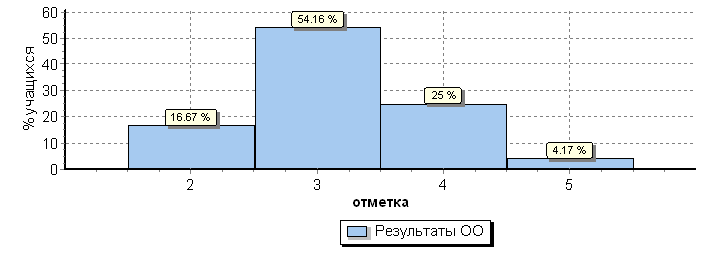 Распределение отметок по вариантамРаспределение отметок по вариантамРаспределение отметок по вариантамРаспределение отметок по вариантамРаспределение отметок по вариантамРаспределение отметок по вариантамРаспределение отметок по вариантамРаспределение отметок по вариантамРаспределение отметок по вариантамРаспределение отметок по вариантамРаспределение отметок по вариантамРаспределение отметок по вариантамРаспределение отметок по вариантамРаспределение отметок по вариантамРаспределение отметок по вариантамРаспределение отметок по вариантамРаспределение отметок по вариантамРаспределение отметок по вариантамОтметкаОтметкаОтметкаОтметкаОтметкаВариантВариантВариантВариантВариант2345Кол-во уч.111116881232222221641233333322КомплектКомплектКомплектКомплектКомплект82612248МБОУ СОШ №4(48 уч.)МБОУ СОШ №4(48 уч.)МБОУ СОШ №4(48 уч.)МБОУ СОШ №4(48 уч.)МБОУ СОШ №4(48 уч.)МБОУ СОШ №4(48 уч.)МБОУ СОШ №4(48 уч.)Всероссийские проверочные работы 2019 (6 класс)Всероссийские проверочные работы 2019 (6 класс)Всероссийские проверочные работы 2019 (6 класс)Всероссийские проверочные работы 2019 (6 класс)Всероссийские проверочные работы 2019 (6 класс)Всероссийские проверочные работы 2019 (6 класс)Всероссийские проверочные работы 2019 (6 класс)Всероссийские проверочные работы 2019 (6 класс)Всероссийские проверочные работы 2019 (6 класс)Всероссийские проверочные работы 2019 (6 класс)Всероссийские проверочные работы 2019 (6 класс)Всероссийские проверочные работы 2019 (6 класс)Всероссийские проверочные работы 2019 (6 класс)Всероссийские проверочные работы 2019 (6 класс)Всероссийские проверочные работы 2019 (6 класс)Всероссийские проверочные работы 2019 (6 класс)Всероссийские проверочные работы 2019 (6 класс)Всероссийские проверочные работы 2019 (6 класс)Всероссийские проверочные работы 2019 (6 класс)Всероссийские проверочные работы 2019 (6 класс)Всероссийские проверочные работы 2019 (6 класс)Всероссийские проверочные работы 2019 (6 класс)Всероссийские проверочные работы 2019 (6 класс)Всероссийские проверочные работы 2019 (6 класс)Всероссийские проверочные работы 2019 (6 класс)Всероссийские проверочные работы 2019 (6 класс)Дата: 18.04.2019Дата: 18.04.2019Дата: 18.04.2019Дата: 18.04.2019Дата: 18.04.2019Дата: 18.04.2019Дата: 18.04.2019Дата: 18.04.2019Дата: 18.04.2019Дата: 18.04.2019Дата: 18.04.2019Дата: 18.04.2019Дата: 18.04.2019Дата: 18.04.2019Дата: 18.04.2019Дата: 18.04.2019Дата: 18.04.2019Дата: 18.04.2019Дата: 18.04.2019Дата: 18.04.2019Дата: 18.04.2019Дата: 18.04.2019Дата: 18.04.2019Дата: 18.04.2019Дата: 18.04.2019Дата: 18.04.2019Предмет: ОбществознаниеПредмет: ОбществознаниеПредмет: ОбществознаниеПредмет: ОбществознаниеПредмет: ОбществознаниеПредмет: ОбществознаниеПредмет: ОбществознаниеПредмет: ОбществознаниеПредмет: ОбществознаниеПредмет: ОбществознаниеПредмет: ОбществознаниеПредмет: ОбществознаниеПредмет: ОбществознаниеПредмет: ОбществознаниеПредмет: ОбществознаниеПредмет: ОбществознаниеПредмет: ОбществознаниеПредмет: ОбществознаниеПредмет: ОбществознаниеПредмет: ОбществознаниеПредмет: ОбществознаниеПредмет: ОбществознаниеПредмет: ОбществознаниеПредмет: ОбществознаниеПредмет: ОбществознаниеПредмет: ОбществознаниеВыполнение заданийВыполнение заданийВыполнение заданийВыполнение заданийВыполнение заданийВыполнение заданийВыполнение заданийВыполнение заданийВыполнение заданийВыполнение заданийВыполнение заданийВыполнение заданийВыполнение заданийВыполнение заданийВыполнение заданийВыполнение заданийВыполнение заданийВыполнение заданийВыполнение заданийВыполнение заданийВыполнение заданийВыполнение заданийВыполнение заданийВыполнение заданийВыполнение заданийВыполнение заданий(в % от числа участников)(в % от числа участников)(в % от числа участников)(в % от числа участников)(в % от числа участников)(в % от числа участников)(в % от числа участников)(в % от числа участников)(в % от числа участников)(в % от числа участников)(в % от числа участников)(в % от числа участников)(в % от числа участников)(в % от числа участников)(в % от числа участников)(в % от числа участников)(в % от числа участников)(в % от числа участников)(в % от числа участников)(в % от числа участников)(в % от числа участников)(в % от числа участников)(в % от числа участников)(в % от числа участников)(в % от числа участников)(в % от числа участников)Максимальный первичный балл: 23Максимальный первичный балл: 23Максимальный первичный балл: 23Максимальный первичный балл: 23Максимальный первичный балл: 23Максимальный первичный балл: 23Максимальный первичный балл: 23Максимальный первичный балл: 23Максимальный первичный балл: 23Максимальный первичный балл: 23Максимальный первичный балл: 23Максимальный первичный балл: 23Максимальный первичный балл: 23Максимальный первичный балл: 23Максимальный первичный балл: 23Максимальный первичный балл: 23Максимальный первичный балл: 23Максимальный первичный балл: 23Максимальный первичный балл: 23Максимальный первичный балл: 23Максимальный первичный балл: 23Максимальный первичный балл: 23Максимальный первичный балл: 23Максимальный первичный балл: 23Максимальный первичный балл: 23Максимальный первичный балл: 23ООООООООКол-во уч.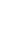 1(1)1(1)1(2)23(1)3(2)3(3)45(1)5(2)5(3)6(1)6(2)7(1)7(2)8(1)8(2)8(3)ООООООООКол-во уч.Макс
балл113121111111121131Вся выборкаВся выборкаВся выборкаВся выборка1284448848466657575877578597342257170673847Ростовская обл.Ростовская обл.Ростовская обл.36447838366717879877884587446277471683847город Новошахтинскгород Новошахтинск764838360607377797483526935187067663538МБОУ СОШ №448505068546558816246256200745865204